Name: ________________________ Class ______ Number ______Fortune Telling!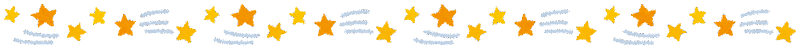 Q: Which do you like, ____ or____? A: I like ____.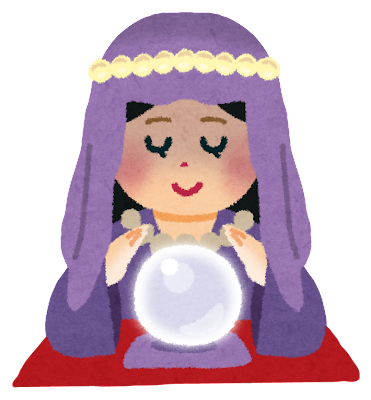 